BLOOMINGTON CITY COUNCIL MEETING 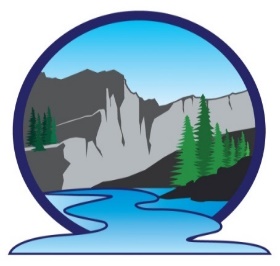 MinutesJanuary 15, 2020 at 7:20 pmBLOOMINGTON CITY OFFICE45 N 1st West, Bloomington, ID 83223Attendees: Mayor Ted McGhee, Joe Dunford, Rich Kearl, Dan Porter, Marilyn Wilkes, Christine Cooper Community Attendees:  Bret KunzInvocation:  Dan PorterReview of updated minutes from: December 18, 2019	Rich Kearl, Dan Porter, Vote UnanimousCommunity Comments (3-5 Minutes): Bret Kunz from ICRMP (Idaho Counties Risk Management Program) insuranceOur ICRMP (liability/equipment/building) insurance will now be directly through Bret Kunz and will not go through a middle man.  Motion was made to accept this change.  Paperwork was signed and returned to him.Dan Porter, Joe Dunford, Vote UnanimousMayor: Are we interested in E. Blake Hart’s request to start collecting historical items and display in the City office?  Everyone in attendance agreed it would be a nice idea.  Once the office remodel is complete, we will need a glass-fronted cabinet with a lock.  Until that time, if someone wants to donate anything, we can keep it secured in the locked Treasurer’s office. Sewer:Status on the generator for the sewer pump? Shawn Turner is looking into this.  Tabled until next month as Shawn was unable to attend.Water:Status on running waterline on 50 East - additional bids (Shawn Turner).  Is Troy Carlin still interested since he has his property for sale?  Any word from Troy since the bill was mailed to him?  He wasn’t happy with timing of letter sent to him for payment of his half, but Joe Dunford thinks he is still interested.  Any follow up on Troy Peterson and Bear Lake Construction on the bid? Troy Peterson is interested.  He asked for the plans.  Rich Kearl will contact Bear Lake Construction and send a copy of the plans to both.There is a problem with the water hook-up at Dan Porter’s son’s new home location.  We will request Shawn to look for parts when he looks for the parts for the water meters by the Hall.Roads:Mayor Ted McGhee talked to Doran Smith regarding the approaches to the water tank and the sewer lagoon.  Snow has been cleared by the water tank.  Joe Dunford will call Doran to see if he can widen snow banks on the roads.  Doran is looking to get a new impeller for the dirt spreader and a new blade.  Joe Dunford will check with Doran Smith on unplugging the old snow plow because it costs upward of $300.00 per month for electricity.License request for snow plow has been sent to the State.  We have received the Title.We were provided two keys to the snow plow and one additional one has been made.  We want to try it before making more from that key to make sure it works.  Then we will make a couple more and make sure there is a key(s) in the key box.We have a big problem with vehicles (and with trailers) parking in the Hall and along the street.  We need to come up with a plan.  Dan Porter has been leaving notes on vehicles parked at the Hall.  He will start collecting license numbers, so if they are repeat offenders, we could take additional action.  It was discussed using the property we received from the State located along the highway.  We may have some residents that oppose using it for parking.  Also, Mayor Ted McGhee checked with Spencer Clements regarding this issue.  Spencer told him that it is illegal for people to ride their snowmobiles and unlicensed 4-wheelers on or to the sides of roads and that they can be ticketed; so it wouldn’t be a good idea for us to provide parking if they would be in violation of the law to get their off-road vehicles to a legal area to ride.This opens up the discussion of expanding the parking by the water tank to help with the above issue.  In addition, it could help in blocking access in the location currently being used to the property we have had issues with the fence and gate placed on City property.  Dan Porter has no problem with expanding the property/parking as long as we post “no dumping” signs.  We would need to have an open City meeting for community input.  It was suggested to invite Spencer Clements or another law enforcement officer to come to the meeting to give input on the laws regarding driving 4-wheelers and snowmobiles on or along City street. This would require posting the notice in the newspaper, in the message centers and at the Post Office.City Offices/Hall: Remodel of City office –status of the wiring? Not known at this time.  It doesn’t appear to have changed since last meeting.Quite a bit of work has been done on demolition in the bathroom area and installing of a new door into the empty office.Follow up:We need to put a spare key in the key box for the water connection valve with Paris.  We need to meet with Paris and get a procedure written.  We need to locate the key(s) to the valve.  Shawn Turner was going to look for the key(s).  We need to get Mayor Wilks and other relevant people in Paris telephone numbers for contact in case of emergency, then post the procedure in the City office and provide one to Paris with our relevant numbers.Status on the beaver dams:  Rick Thomas put a pole through and cleared beaver dam under road.  Bloomington Irrigation is working on the issue and has possibly caught 20.Christmas eve with Santa:  We had a lot of residents in town so more candy was delivered this year.  The only complaint was that Robby Taylor’s home was missed.Questions from Christine Cooper:  Can someone who is renting the Hall this summer park an equipment trailer with a tent on it on the property?  It was decided that as long as they know no electrical and water hook-up, it is okay.Credit card reader for the City: Marilyn and Christine will look into this further.  Quick Books has one that provides the reader for free, has no monthly fee, where the most expensive way to use (keying in the number) is 3.4% + .25 per transaction.  We would inform anyone wanting to use this form of payment of the additional charge.  Dan Porter will also provide input.We need all Council Members and Clerk and Treasurer to bring their keys to the next meeting so we can make lists of whom has which keys, and make sure we have a key to everything in our key box.Anyone interested in the Pipeline Emergency Response meeting in Pocatello in March?  We discussed and decided it does not pertain to us, so we aren’t interested.Delinquent accounts:  They are in good condition.Payment of expenses: December 2019Joe Dunford, Rich Kearl, Vote UnanimousMotion to dismiss: Dismissed at 9:01 pmRich Kearl, Dan Porter, Vote UnanimousNext City Council Meeting: February 19, 2020